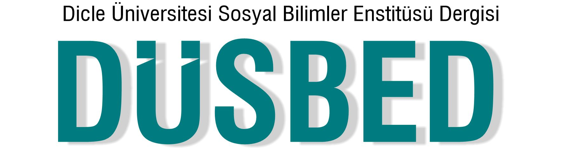 ETİK KURUL İZNİNE GEREK OLMADIĞINA DAİR BEYAN FORMUMakalenin Başlığı :TarihYukarıda bilgileri yer alan çalışmanın, etik kurul izni gerektirmeyen çalışmalar arasında yer aldığını beyan ederim/ederiz. (Anket, mülakat, odak grup çalışması, gözlem, deney, görüşme teknikleri kullanılarak katılımcılardan veri toplanmasını gerektiren nitel ya da nicel yaklaşımlarla yürütülen her türlü araştırmalar, insan ve hayvanların (materyal/veriler dahil) deneysel ya da diğer bilimsel amaçlarla kullanılması, insanlar üzerinde yapılan klinik araştırmalar, hayvanlar üzerinde yapılan araştırmalar, kişisel verilerin korunması kanunu gereğince retrospektif çalışmalar için Etik Kurul İzni gerekmektedir.)Belge taranarak pdf halinde sisteme yüklenmelidir. Yukarıda bilgileri yer alan çalışmanın, etik kurul izni gerektirmeyen çalışmalar arasında yer aldığını beyan ederim/ederiz. (Anket, mülakat, odak grup çalışması, gözlem, deney, görüşme teknikleri kullanılarak katılımcılardan veri toplanmasını gerektiren nitel ya da nicel yaklaşımlarla yürütülen her türlü araştırmalar, insan ve hayvanların (materyal/veriler dahil) deneysel ya da diğer bilimsel amaçlarla kullanılması, insanlar üzerinde yapılan klinik araştırmalar, hayvanlar üzerinde yapılan araştırmalar, kişisel verilerin korunması kanunu gereğince retrospektif çalışmalar için Etik Kurul İzni gerekmektedir.)Belge taranarak pdf halinde sisteme yüklenmelidir. Makalenin Yazarları(*Islak imzalı olmayan belgeler kabul edilmemektedir)Makalenin Yazarları(*Islak imzalı olmayan belgeler kabul edilmemektedir)Makalenin Yazarları(*Islak imzalı olmayan belgeler kabul edilmemektedir)Makalenin Yazarları(*Islak imzalı olmayan belgeler kabul edilmemektedir)Makalenin Yazarları(*Islak imzalı olmayan belgeler kabul edilmemektedir)Sıralama Adı Soyadı Adı Soyadı Kurum/Üniversiteİmza*12345Sorumlu YazarınSorumlu YazarınSorumlu YazarınSorumlu YazarınSorumlu YazarınAdı SoyadıAdı SoyadıÇalıştığı KurumÇalıştığı KurumAdresAdresE-Posta AdresiE-Posta AdresiTelefon NumarasıTelefon Numarası